Муниципальное бюджетное общеобразовательное учреждение«Гимназия № 1 имени В.А. Сайбеля»Артемовского городского округа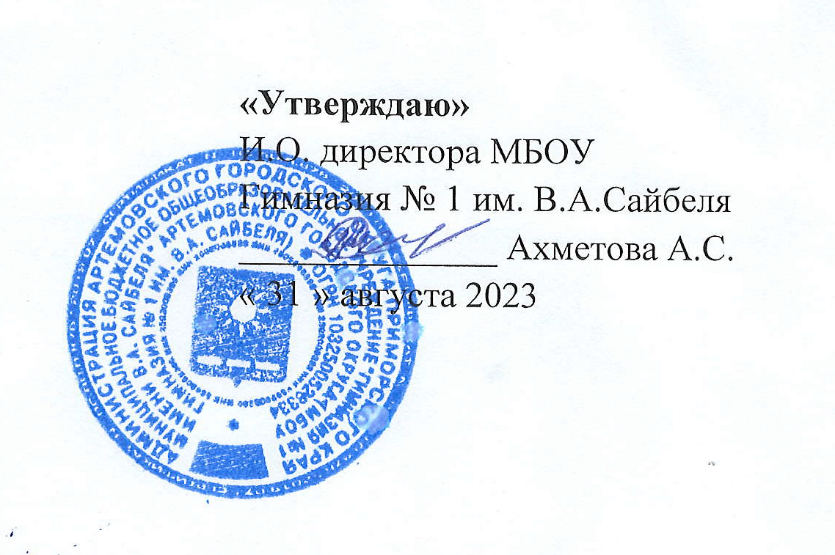 РАБОЧАЯ ПРОГРАММА учебного предмета  «МАТЕМАТИКА»(ID 339514) для 5 – 9 классов основного общего образованияна 2023 – 2024 учебный годСоставитель: Третьякова Ольга Александровна, учитель математики высшей категорииг. Артем2023​Муниципальное бюджетное общеобразовательное учреждение«Гимназия № 1 имени В.А. Сайбеля»Артемовского городского округаРАБОЧАЯ ПРОГРАММА учебного предмета  «МАТЕМАТИКА»(ID 3844932) для 5 – 9 классов основного общего образованияна 2023 – 2024 учебный годСоставитель: Панаева Оксана Дмитриевна, учитель математикиг. Артем2023​ПОЯСНИТЕЛЬНАЯ ЗАПИСКАПриоритетными целями обучения математике в 5–6 классах являются:продолжение формирования основных математических понятий (число, величина, геометрическая фигура), обеспечивающих преемственность и перспективность математического образования обучающихся;развитие интеллектуальных и творческих способностей обучающихся, познавательной активности, исследовательских умений, интереса к изучению математики;подведение обучающихся на доступном для них уровне к осознанию взаимосвязи математики и окружающего мира;формирование функциональной математической грамотности: умения распознавать математические объекты в реальных жизненных ситуациях, применять освоенные умения для решения практико-ориентированных задач, интерпретировать полученные результаты и оценивать их на соответствие практической ситуации.Основные линии содержания курса математики в 5–6 классах – арифметическая и геометрическая, которые развиваются параллельно, каждая в соответствии с собственной логикой, однако, не независимо одна от другой, а в тесном контакте и взаимодействии. Также в курсе математики происходит знакомство с элементами алгебры и описательной статистики.Изучение арифметического материала начинается со систематизации и развития знаний о натуральных числах, полученных на уровне начального общего образования. При этом совершенствование вычислительной техники и формирование новых теоретических знаний сочетается с развитием вычислительной культуры, в частности с обучением простейшим приёмам прикидки и оценки результатов вычислений. Изучение натуральных чисел продолжается в 6 классе знакомством с начальными понятиями теории делимости.Начало изучения обыкновенных и десятичных дробей отнесено к 5 классу. Это первый этап в освоении дробей, когда происходит знакомство с основными идеями, понятиями темы. При этом рассмотрение обыкновенных дробей в полном объёме предшествует изучению десятичных дробей, что целесообразно с точки зрения логики изложения числовой линии, когда правила действий с десятичными дробями можно обосновать уже известными алгоритмами выполнения действий с обыкновенными дробями. Знакомство с десятичными дробями расширит возможности для понимания обучающимися прикладного применения новой записи при изучении других предметов и при практическом использовании. К 6 классу отнесён второй этап в изучении дробей, где происходит совершенствование навыков сравнения и преобразования дробей, освоение новых вычислительных алгоритмов, оттачивание техники вычислений, в том числе значений выражений, содержащих и обыкновенные, и десятичные дроби, установление связей между ними, рассмотрение приёмов решения задач на дроби. В начале 6 класса происходит знакомство с понятием процента.Особенностью изучения положительных и отрицательных чисел является то, что они также могут рассматриваться в несколько этапов. В 6 классе в начале изучения темы «Положительные и отрицательные числа» выделяется подтема «Целые числа», в рамках которой знакомство с отрицательными числами и действиями с положительными и отрицательными числами происходит на основе содержательного подхода. Это позволяет на доступном уровне познакомить обучающихся практически со всеми основными понятиями темы, в том числе и с правилами знаков при выполнении арифметических действий. Изучение рациональных чисел на этом не закончится, а будет продолжено в курсе алгебры 7 класса.При обучении решению текстовых задач в 5–6 классах используются арифметические приёмы решения. При отработке вычислительных навыков в 5–6 классах рассматриваются текстовые задачи следующих видов: задачи на движение, на части, на покупки, на работу и производительность, на проценты, на отношения и пропорции. Обучающиеся знакомятся с приёмами решения задач перебором возможных вариантов, учатся работать с информацией, представленной в форме таблиц или диаграмм.В программе учебного курса «Математика» предусмотрено формирование пропедевтических алгебраических представлений. Буква как символ некоторого числа в зависимости от математического контекста вводится постепенно. Буквенная символика широко используется прежде всего для записи общих утверждений и предложений, формул, в частности для вычисления геометрических величин, в качестве «заместителя» числа.В программе учебного курса «Математика» представлена наглядная геометрия, направленная на развитие образного мышления, пространственного воображения, изобразительных умений. Это важный этап в изучении геометрии, который осуществляется на наглядно-практическом уровне, опирается на наглядно-образное мышление обучающихся. Большая роль отводится практической деятельности, опыту, эксперименту, моделированию. Обучающиеся знакомятся с геометрическими фигурами на плоскости и в пространстве, с их простейшими конфигурациями, учатся изображать их на нелинованной и клетчатой бумаге, рассматривают их простейшие свойства. В процессе изучения наглядной геометрии знания, полученные обучающимися на уровне начального общего образования, систематизируются и расширяются.Согласно учебному плану в 5–6 классах изучается интегрированный предмет «Математика», который включает арифметический материал и наглядную геометрию, а также пропедевтические сведения из алгебры, элементы логики и начала описательной статистики.‌На изучение учебного курса «Математика» отводится 340 часов: в 5 классе – 170 часов (5 часов в неделю), в 6 классе – 170 часов (5 часов в неделю).‌‌‌СОДЕРЖАНИЕ ОБУЧЕНИЯ 5 КЛАССНатуральные числа и нульНатуральное число. Ряд натуральных чисел. Число 0. Изображение натуральных чисел точками на координатной (числовой) прямой.Позиционная система счисления. Римская нумерация как пример непозиционной системы счисления. Десятичная система счисления.Сравнение натуральных чисел, сравнение натуральных чисел с нулём. Способы сравнения. Округление натуральных чисел.Сложение натуральных чисел, свойство нуля при сложении. Вычитание как действие, обратное сложению. Умножение натуральных чисел, свойства нуля и единицы при умножении. Деление как действие, обратное умножению. Компоненты действий, связь между ними. Проверка результата арифметического действия. Переместительное и сочетательное свойства (законы) сложения и умножения, распределительное свойство (закон) умножения.Использование букв для обозначения неизвестного компонента и записи свойств арифметических действий.Делители и кратные числа, разложение на множители. Простые и составные числа. Признаки делимости на 2, 5, 10, 3, 9. Деление с остатком.Степень с натуральным показателем. Запись числа в виде суммы разрядных слагаемых.Числовое выражение. Вычисление значений числовых выражений, порядок выполнения действий. Использование при вычислениях переместительного и сочетательного свойств (законов) сложения и умножения, распределительного свойства умножения.ДробиПредставление о дроби как способе записи части величины. Обыкновенные дроби. Правильные и неправильные дроби. Смешанная дробь, представление смешанной дроби в виде неправильной дроби и выделение целой части числа из неправильной дроби. Изображение дробей точками на числовой прямой. Основное свойство дроби. Сокращение дробей. Приведение дроби к новому знаменателю. Сравнение дробей.Сложение и вычитание дробей. Умножение и деление дробей, взаимно обратные дроби. Нахождение части целого и целого по его части.Десятичная запись дробей. Представление десятичной дроби в виде обыкновенной. Изображение десятичных дробей точками на числовой прямой. Сравнение десятичных дробей.Арифметические действия с десятичными дробями. Округление десятичных дробей.Решение текстовых задачРешение текстовых задач арифметическим способом. Решение логических задач. Решение задач перебором всех возможных вариантов. Использование при решении задач таблиц и схем.Решение задач, содержащих зависимости, связывающие величины: скорость, время, расстояние, цена, количество, стоимость. Единицы измерения: массы, объёма, цены, расстояния, времени, скорости. Связь между единицами измерения каждой величины.Решение основных задач на дроби.Представление данных в виде таблиц, столбчатых диаграмм.Наглядная геометрияНаглядные представления о фигурах на плоскости: точка, прямая, отрезок, луч, угол, ломаная, многоугольник, окружность, круг. Угол. Прямой, острый, тупой и развёрнутый углы.Длина отрезка, метрические единицы длины. Длина ломаной, периметр многоугольника. Измерение и построение углов с помощью транспортира.Наглядные представления о фигурах на плоскости: многоугольник, прямоугольник, квадрат, треугольник, о равенстве фигур.Изображение фигур, в том числе на клетчатой бумаге. Построение конфигураций из частей прямой, окружности на нелинованной и клетчатой бумаге. Использование свойств сторон и углов прямоугольника, квадрата.Площадь прямоугольника и многоугольников, составленных из прямоугольников, в том числе фигур, изображённых на клетчатой бумаге. Единицы измерения площади.Наглядные представления о пространственных фигурах: прямоугольный параллелепипед, куб, многогранники. Изображение простейших многогранников. Развёртки куба и параллелепипеда. Создание моделей многогранников (из бумаги, проволоки, пластилина и других материалов).Объём прямоугольного параллелепипеда, куба. Единицы измерения объёма.6 КЛАССНатуральные числаАрифметические действия с многозначными натуральными числами. Числовые выражения, порядок действий, использование скобок. Использование при вычислениях переместительного и сочетательного свойств сложения и умножения, распределительного свойства умножения. Округление натуральных чисел. Делители и кратные числа, наибольший общий делитель и наименьшее общее кратное. Делимость суммы и произведения. Деление с остатком.ДробиОбыкновенная дробь, основное свойство дроби, сокращение дробей. Сравнение и упорядочивание дробей. Решение задач на нахождение части от целого и целого по его части. Дробное число как результат деления. Представление десятичной дроби в виде обыкновенной дроби и возможность представления обыкновенной дроби в виде десятичной. Десятичные дроби и метрическая система мер. Арифметические действия и числовые выражения с обыкновенными и десятичными дробями.Отношение. Деление в данном отношении. Масштаб, пропорция. Применение пропорций при решении задач.Понятие процента. Вычисление процента от величины и величины по её проценту. Выражение процентов десятичными дробями. Решение задач на проценты. Выражение отношения величин в процентах.Положительные и отрицательные числаПоложительные и отрицательные числа. Целые числа. Модуль числа, геометрическая интерпретация модуля числа. Изображение чисел на координатной прямой. Числовые промежутки. Сравнение чисел. Арифметические действия с положительными и отрицательными числами.Прямоугольная система координат на плоскости. Координаты точки на плоскости, абсцисса и ордината. Построение точек и фигур на координатной плоскости.Буквенные выраженияПрименение букв для записи математических выражений и предложений. Свойства арифметических действий. Буквенные выражения и числовые подстановки. Буквенные равенства, нахождение неизвестного компонента. Формулы, формулы периметра и площади прямоугольника, квадрата, объёма параллелепипеда и куба.Решение текстовых задачРешение текстовых задач арифметическим способом. Решение логических задач. Решение задач перебором всех возможных вариантов.Решение задач, содержащих зависимости, связывающих величины: скорость, время, расстояние, цена, количество, стоимость, производительность, время, объём работы. Единицы измерения: массы, стоимости, расстояния, времени, скорости. Связь между единицами измерения каждой величины.Решение задач, связанных с отношением, пропорциональностью величин, процентами; решение основных задач на дроби и проценты.Оценка и прикидка, округление результата. Составление буквенных выражений по условию задачи.Представление данных с помощью таблиц и диаграмм. Столбчатые диаграммы: чтение и построение. Чтение круговых диаграмм.Наглядная геометрияНаглядные представления о фигурах на плоскости: точка, прямая, отрезок, луч, угол, ломаная, многоугольник, четырёхугольник, треугольник, окружность, круг.Взаимное расположение двух прямых на плоскости, параллельные прямые, перпендикулярные прямые. Измерение расстояний: между двумя точками, от точки до прямой, длина маршрута на квадратной сетке.Измерение и построение углов с помощью транспортира. Виды треугольников: остроугольный, прямоугольный, тупоугольный, равнобедренный, равносторонний. Четырёхугольник, примеры четырёхугольников. Прямоугольник, квадрат: использование свойств сторон, углов, диагоналей. Изображение геометрических фигур на нелинованной бумаге с использованием циркуля, линейки, угольника, транспортира. Построения на клетчатой бумаге.Периметр многоугольника. Понятие площади фигуры, единицы измерения площади. Приближённое измерение площади фигур, в том числе на квадратной сетке. Приближённое измерение длины окружности, площади круга.Симметрия: центральная, осевая и зеркальная симметрии.Построение симметричных фигур.Наглядные представления о пространственных фигурах: параллелепипед, куб, призма, пирамида, конус, цилиндр, шар и сфера. Изображение пространственных фигур. Примеры развёрток многогранников, цилиндра и конуса. Создание моделей пространственных фигур (из бумаги, проволоки, пластилина и других материалов).Понятие объёма, единицы измерения объёма. Объём прямоугольного параллелепипеда, куба.ПЛАНИРУЕМЫЕ РЕЗУЛЬТАТЫ ОСВОЕНИЯ ПРОГРАММЫ УЧЕБНОГО КУРСА «МАТЕМАТИКА» НА УРОВНЕ ОСНОВНОГО ОБЩЕГО ОБРАЗОВАНИЯЛИЧНОСТНЫЕ РЕЗУЛЬТАТЫЛичностные результаты освоения программы учебного курса «Математика» характеризуются:1) патриотическое воспитание:проявлением интереса к прошлому и настоящему российской математики, ценностным отношением к достижениям российских математиков и российской математической школы, к использованию этих достижений в других науках и прикладных сферах;2) гражданское и духовно-нравственное воспитание:готовностью к выполнению обязанностей гражданина и реализации его прав, представлением о математических основах функционирования различных структур, явлений, процедур гражданского общества (например, выборы, опросы), готовностью к обсуждению этических проблем, связанных с практическим применением достижений науки, осознанием важности морально-этических принципов в деятельности учёного;3) трудовое воспитание:установкой на активное участие в решении практических задач математической направленности, осознанием важности математического образования на протяжении всей жизни для успешной профессиональной деятельности и развитием необходимых умений, осознанным выбором и построением индивидуальной траектории образования и жизненных планов с учётом личных интересов и общественных потребностей;4) эстетическое воспитание:способностью к эмоциональному и эстетическому восприятию математических объектов, задач, решений, рассуждений, умению видеть математические закономерности в искусстве;5) ценности научного познания:ориентацией в деятельности на современную систему научных представлений об основных закономерностях развития человека, природы и общества, пониманием математической науки как сферы человеческой деятельности, этапов её развития и значимости для развития цивилизации, овладением языком математики и математической культурой как средством познания мира, овладением простейшими навыками исследовательской деятельности;6) физическое воспитание, формирование культуры здоровья и эмоционального благополучия:готовностью применять математические знания в интересах своего здоровья, ведения здорового образа жизни (здоровое питание, сбалансированный режим занятий и отдыха, регулярная физическая активность), сформированностью навыка рефлексии, признанием своего права на ошибку и такого же права другого человека;7) экологическое воспитание:ориентацией на применение математических знаний для решения задач в области сохранности окружающей среды, планирования поступков и оценки их возможных последствий для окружающей среды, осознанием глобального характера экологических проблем и путей их решения;8) адаптация к изменяющимся условиям социальной и природной среды:готовностью к действиям в условиях неопределённости, повышению уровня своей компетентности через практическую деятельность, в том числе умение учиться у других людей, приобретать в совместной деятельности новые знания, навыки и компетенции из опыта других;необходимостью в формировании новых знаний, в том числе формулировать идеи, понятия, гипотезы об объектах и явлениях, в том числе ранее неизвестных, осознавать дефициты собственных знаний и компетентностей, планировать своё развитие;способностью осознавать стрессовую ситуацию, воспринимать стрессовую ситуацию как вызов, требующий контрмер, корректировать принимаемые решения и действия, формулировать и оценивать риски и последствия, формировать опыт.МЕТАПРЕДМЕТНЫЕ РЕЗУЛЬТАТЫПознавательные универсальные учебные действияБазовые логические действия:выявлять и характеризовать существенные признаки математических объектов, понятий, отношений между понятиями, формулировать определения понятий, устанавливать существенный признак классификации, основания для обобщения и сравнения, критерии проводимого анализа;воспринимать, формулировать и преобразовывать суждения: утвердительные и отрицательные, единичные, частные и общие, условные;выявлять математические закономерности, взаимосвязи и противоречия в фактах, данных, наблюдениях и утверждениях, предлагать критерии для выявления закономерностей и противоречий;делать выводы с использованием законов логики, дедуктивных и индуктивных умозаключений, умозаключений по аналогии;разбирать доказательства математических утверждений (прямые и от противного), проводить самостоятельно несложные доказательства математических фактов, выстраивать аргументацию, приводить примеры и контрпримеры, обосновывать собственные рассуждения;выбирать способ решения учебной задачи (сравнивать несколько вариантов решения, выбирать наиболее подходящий с учётом самостоятельно выделенных критериев).Базовые исследовательские действия:использовать вопросы как исследовательский инструмент познания, формулировать вопросы, фиксирующие противоречие, проблему, самостоятельно устанавливать искомое и данное, формировать гипотезу, аргументировать свою позицию, мнение;проводить по самостоятельно составленному плану несложный эксперимент, небольшое исследование по установлению особенностей математического объекта, зависимостей объектов между собой;самостоятельно формулировать обобщения и выводы по результатам проведённого наблюдения, исследования, оценивать достоверность полученных результатов, выводов и обобщений;прогнозировать возможное развитие процесса, а также выдвигать предположения о его развитии в новых условиях.Работа с информацией:выявлять недостаточность и избыточность информации, данных, необходимых для решения задачи;выбирать, анализировать, систематизировать и интерпретировать информацию различных видов и форм представления;выбирать форму представления информации и иллюстрировать решаемые задачи схемами, диаграммами, иной графикой и их комбинациями;оценивать надёжность информации по критериям, предложенным учителем или сформулированным самостоятельно.Коммуникативные универсальные учебные действия:воспринимать и формулировать суждения в соответствии с условиями и целями общения, ясно, точно, грамотно выражать свою точку зрения в устных и письменных текстах, давать пояснения по ходу решения задачи, комментировать полученный результат;в ходе обсуждения задавать вопросы по существу обсуждаемой темы, проблемы, решаемой задачи, высказывать идеи, нацеленные на поиск решения, сопоставлять свои суждения с суждениями других участников диалога, обнаруживать различие и сходство позиций, в корректной форме формулировать разногласия, свои возражения;представлять результаты решения задачи, эксперимента, исследования, проекта, самостоятельно выбирать формат выступления с учётом задач презентации и особенностей аудитории;понимать и использовать преимущества командной и индивидуальной работы при решении учебных математических задач; принимать цель совместной деятельности, планировать организацию совместной работы, распределять виды работ, договариваться, обсуждать процесс и результат работы, обобщать мнения нескольких людей;участвовать в групповых формах работы (обсуждения, обмен мнениями, мозговые штурмы и другие), выполнять свою часть работы и координировать свои действия с другими членами команды, оценивать качество своего вклада в общий продукт по критериям, сформулированным участниками взаимодействия.Регулятивные универсальные учебные действияСамоорганизация:самостоятельно составлять план, алгоритм решения задачи (или его часть), выбирать способ решения с учётом имеющихся ресурсов и собственных возможностей, аргументировать и корректировать варианты решений с учётом новой информации.Самоконтроль, эмоциональный интеллект:владеть способами самопроверки, самоконтроля процесса и результата решения математической задачи;предвидеть трудности, которые могут возникнуть при решении задачи, вносить коррективы в деятельность на основе новых обстоятельств, найденных ошибок, выявленных трудностей;оценивать соответствие результата деятельности поставленной цели и условиям, объяснять причины достижения или недостижения цели, находить ошибку, давать оценку приобретённому опыту.ПРЕДМЕТНЫЕ РЕЗУЛЬТАТЫ К концу обучения в 5 классе обучающийся получит следующие предметные результаты:Числа и вычисленияПонимать и правильно употреблять термины, связанные с натуральными числами, обыкновенными и десятичными дробями.Сравнивать и упорядочивать натуральные числа, сравнивать в простейших случаях обыкновенные дроби, десятичные дроби.Соотносить точку на координатной (числовой) прямой с соответствующим ей числом и изображать натуральные числа точками на координатной (числовой) прямой.Выполнять арифметические действия с натуральными числами, с обыкновенными дробями в простейших случаях.Выполнять проверку, прикидку результата вычислений.Округлять натуральные числа.Решение текстовых задачРешать текстовые задачи арифметическим способом и с помощью организованного конечного перебора всех возможных вариантов.Решать задачи, содержащие зависимости, связывающие величины: скорость, время, расстояние, цена, количество, стоимость.Использовать краткие записи, схемы, таблицы, обозначения при решении задач.Пользоваться основными единицами измерения: цены, массы, расстояния, времени, скорости, выражать одни единицы величины через другие.Извлекать, анализировать, оценивать информацию, представленную в таблице, на столбчатой диаграмме, интерпретировать представленные данные, использовать данные при решении задач.Наглядная геометрияПользоваться геометрическими понятиями: точка, прямая, отрезок, луч, угол, многоугольник, окружность, круг.Приводить примеры объектов окружающего мира, имеющих форму изученных геометрических фигур.Использовать терминологию, связанную с углами: вершина, сторона, с многоугольниками: угол, вершина, сторона, диагональ, с окружностью: радиус, диаметр, центр.Изображать изученные геометрические фигуры на нелинованной и клетчатой бумаге с помощью циркуля и линейки.Находить длины отрезков непосредственным измерением с помощью линейки, строить отрезки заданной длины; строить окружность заданного радиуса.Использовать свойства сторон и углов прямоугольника, квадрата для их построения, вычисления площади и периметра.Вычислять периметр и площадь квадрата, прямоугольника, фигур, составленных из прямоугольников, в том числе фигур, изображённых на клетчатой бумаге.Пользоваться основными метрическими единицами измерения длины, площади; выражать одни единицы величины через другие.Распознавать параллелепипед, куб, использовать терминологию: вершина, ребро, грань, измерения, находить измерения параллелепипеда, куба.Вычислять объём куба, параллелепипеда по заданным измерениям, пользоваться единицами измерения объёма.Решать несложные задачи на измерение геометрических величин в практических ситуациях.К концу обучения в 6 классе обучающийся получит следующие предметные результаты:Числа и вычисленияЗнать и понимать термины, связанные с различными видами чисел и способами их записи, переходить (если это возможно) от одной формы записи числа к другой.Сравнивать и упорядочивать целые числа, обыкновенные и десятичные дроби, сравнивать числа одного и разных знаков.Выполнять, сочетая устные и письменные приёмы, арифметические действия с натуральными и целыми числами, обыкновенными и десятичными дробями, положительными и отрицательными числами.Вычислять значения числовых выражений, выполнять прикидку и оценку результата вычислений, выполнять преобразования числовых выражений на основе свойств арифметических действий.Соотносить точку на координатной прямой с соответствующим ей числом и изображать числа точками на координатной прямой, находить модуль числа. Соотносить точки в прямоугольной системе координат с координатами этой точки.Округлять целые числа и десятичные дроби, находить приближения чисел.Числовые и буквенные выраженияПонимать и употреблять термины, связанные с записью степени числа, находить квадрат и куб числа, вычислять значения числовых выражений, содержащих степени.Пользоваться признаками делимости, раскладывать натуральные числа на простые множители.Пользоваться масштабом, составлять пропорции и отношения. Использовать буквы для обозначения чисел при записи математических выражений, составлять буквенные выражения и формулы, находить значения буквенных выражений, осуществляя необходимые подстановки и преобразования.Находить неизвестный компонент равенства.Решение текстовых задачРешать многошаговые текстовые задачи арифметическим способом.Решать задачи, связанные с отношением, пропорциональностью величин, процентами, решать три основные задачи на дроби и проценты.Решать задачи, содержащие зависимости, связывающие величины: скорость, время, расстояние, цена, количество, стоимость, производительность, время, объём работы, используя арифметические действия, оценку, прикидку, пользоваться единицами измерения соответствующих величин.Составлять буквенные выражения по условию задачи.Извлекать информацию, представленную в таблицах, на линейной, столбчатой или круговой диаграммах, интерпретировать представленные данные, использовать данные при решении задач.Представлять информацию с помощью таблиц, линейной и столбчатой диаграмм.Наглядная геометрияПриводить примеры объектов окружающего мира, имеющих форму изученных геометрических плоских и пространственных фигур, примеры равных и симметричных фигур.Изображать с помощью циркуля, линейки, транспортира на нелинованной и клетчатой бумаге изученные плоские геометрические фигуры и конфигурации, симметричные фигуры.Пользоваться геометрическими понятиями: равенство фигур, симметрия, использовать терминологию, связанную с симметрией: ось симметрии, центр симметрии.Находить величины углов измерением с помощью транспортира, строить углы заданной величины, пользоваться при решении задач градусной мерой углов, распознавать на чертежах острый, прямой, развёрнутый и тупой углы.Вычислять длину ломаной, периметр многоугольника, пользоваться единицами измерения длины, выражать одни единицы измерения длины через другие.Находить, используя чертёжные инструменты, расстояния: между двумя точками, от точки до прямой, длину пути на квадратной сетке.Вычислять площадь фигур, составленных из прямоугольников, использовать разбиение на прямоугольники, на равные фигуры, достраивание до прямоугольника, пользоваться основными единицами измерения площади, выражать одни единицы измерения площади через другие.Распознавать на моделях и изображениях пирамиду, конус, цилиндр, использовать терминологию: вершина, ребро, грань, основание, развёртка.Изображать на клетчатой бумаге прямоугольный параллелепипед.Вычислять объём прямоугольного параллелепипеда, куба, пользоваться основными единицами измерения объёма; Решать несложные задачи на нахождение геометрических величин в практических ситуациях. ТЕМАТИЧЕСКОЕ ПЛАНИРОВАНИЕ  5 КЛАСС  6 КЛАСС  ПОУРОЧНОЕ ПЛАНИРОВАНИЕ  5 КЛАСС  6 КЛАСС УЧЕБНО-МЕТОДИЧЕСКОЕ ОБЕСПЕЧЕНИЕ ОБРАЗОВАТЕЛЬНОГО ПРОЦЕССАОБЯЗАТЕЛЬНЫЕ УЧЕБНЫЕ МАТЕРИАЛЫ ДЛЯ УЧЕНИКА​‌• Математика: 5-й класс: базовый уровень: учебник: в 2 частях, 5 класс/ Виленкин Н.Я., Жохов В.И., Чесноков А.С. и другие, Акционерное общество «Издательство «Просвещение»
 • Математика: 6-й класс: базовый уровень: учебник: в 2 частях, 6 класс/ Виленкин Н.Я., Жохов В.И., Чесноков А.С. и другие, Акционерное общество «Издательство «Просвещение»‌​​‌‌​МЕТОДИЧЕСКИЕ МАТЕРИАЛЫ ДЛЯ УЧИТЕЛЯ​‌Математика : 5—6-е классы : базовый уровень : методическое пособие к предметной линии учебников по математике Н. Я. Виленкина, В. И. Жохова, А. С. Чеснокова и др. — 2-е изд., стер. — Москва : Просвещение, 2023. — 64 с.‌​ЦИФРОВЫЕ ОБРАЗОВАТЕЛЬНЫЕ РЕСУРСЫ И РЕСУРСЫ СЕТИ ИНТЕРНЕТ​​‌‌​№ п/п Наименование разделов и тем программы Количество часовКоличество часовКоличество часовЭлектронные (цифровые) образовательные ресурсы № п/п Наименование разделов и тем программы Всего Контрольные работы Практические работы Электронные (цифровые) образовательные ресурсы 1Натуральные числа. Действия с натуральными числами 49  3  0 Библиотека ЦОК https://m.edsoo.ru/7f4131ce2Наглядная геометрия. Линии на плоскости 8  0  2 Библиотека ЦОК https://m.edsoo.ru/7f4131ce3Наглядная геометрия. Многоугольники 7  0  1 Библиотека ЦОК https://m.edsoo.ru/7f4131ce4Наглядная геометрия. Тела и фигуры в пространстве 8  0  1 Библиотека ЦОК https://m.edsoo.ru/7f4131ce5Обыкновенные дроби 49  3  1 Библиотека ЦОК https://m.edsoo.ru/7f4131ce6Десятичные дроби 37  2  1 Библиотека ЦОК https://m.edsoo.ru/7f4131ce7Повторение и обобщение 12  1  0 Библиотека ЦОК https://m.edsoo.ru/7f4131ceОБЩЕЕ КОЛИЧЕСТВО ЧАСОВ ПО ПРОГРАММЕОБЩЕЕ КОЛИЧЕСТВО ЧАСОВ ПО ПРОГРАММЕ 170  9  6 № п/п Наименование разделов и тем программы Количество часовКоличество часовКоличество часовЭлектронные (цифровые) образовательные ресурсы № п/п Наименование разделов и тем программы Всего Контрольные работы Практические работы Электронные (цифровые) образовательные ресурсы 1Натуральные числа 19  3  0 Библиотека ЦОК https://m.edsoo.ru/7f4147362Наглядная геометрия. Прямые на плоскости 4  0  0 Библиотека ЦОК https://m.edsoo.ru/7f4147363Дроби 52  3  1 Библиотека ЦОК https://m.edsoo.ru/7f4147364Наглядная геометрия. Симметрия 4  0  1 Библиотека ЦОК https://m.edsoo.ru/7f4147365Выражения с буквами 15  1  0 Библиотека ЦОК https://m.edsoo.ru/7f4147366Наглядная геометрия. Фигуры на плоскости 7  0  1 Библиотека ЦОК https://m.edsoo.ru/7f4147367Положительные и отрицательные числа 36  3  0 Библиотека ЦОК https://m.edsoo.ru/7f4147368Представление данных 11  1  2 Библиотека ЦОК https://m.edsoo.ru/7f4147369Наглядная геометрия. Фигуры в пространстве 8  0  1 Библиотека ЦОК https://m.edsoo.ru/7f41473610Повторение, обобщение, систематизация 14  1  0 Библиотека ЦОК https://m.edsoo.ru/7f414736ОБЩЕЕ КОЛИЧЕСТВО ЧАСОВ ПО ПРОГРАММЕОБЩЕЕ КОЛИЧЕСТВО ЧАСОВ ПО ПРОГРАММЕ 170  12  6 № п/п Тема урока Количество часовКоличество часовКоличество часовДата изучения Электронные цифровые образовательные ресурсы № п/п Тема урока Всего Контрольные работы Практические работы Дата изучения Электронные цифровые образовательные ресурсы 1Представление числовой информации в таблицах 1  0  0 Библиотека ЦОК https://m.edsoo.ru/f2a0cc0c2Цифры и числа 1  0  0 3Многозначные числа. Решение задач 1  0  0 Библиотека ЦОК https://m.edsoo.ru/f2a0cafe4Отрезок и его длина. Ломаная 1  0  0 5Многоугольник. Периметр многоугольника 1  0  0 Библиотека ЦОК https://m.edsoo.ru/f2a0e0fc6Плоскость и прямая 1  0  0 Библиотека ЦОК https://m.edsoo.ru/f2a0e2a07Луч и угол 1  0  0 Библиотека ЦОК https://m.edsoo.ru/f2a0e4268Шкалы 1  0  0 Библиотека ЦОК https://m.edsoo.ru/f2a0ce329Координатная прямая 1  0  0 Библиотека ЦОК https://m.edsoo.ru/f2a0cf5410Сравнение натуральных чисел 1  0  0 Библиотека ЦОК https://m.edsoo.ru/f2a0d30011Округление натуральных чисел 1  0  0 Библиотека ЦОК https://m.edsoo.ru/f2a0d44012Представление числовой информации в столбчатых диаграммах 1  0  0 13Римская нумерация 1  0  0 Библиотека ЦОК https://m.edsoo.ru/f2a0eaca14Урок повторения и обобщения 1  0  0 Библиотека ЦОК https://m.edsoo.ru/f2a0f5ba15Контрольная работа №1. Входная диагностическая работа 1  1  0 Библиотека ЦОК https://m.edsoo.ru/f2a0f70416Сложение натуральных чисел 1  0  0 Библиотека ЦОК https://m.edsoo.ru/f2a0fd8a17Свойства сложения 1  0  0 Библиотека ЦОК https://m.edsoo.ru/f2a1015e18Вычитание натуральных чисел 1  0  0 Библиотека ЦОК https://m.edsoo.ru/f2a10c3a19Свойства вычитания 1  0  0 Библиотека ЦОК https://m.edsoo.ru/f2a10da220Числовые и буквенные выражения 1  0  0 Библиотека ЦОК https://m.edsoo.ru/f2a104ec21Вычисление значений выражения 1  0  0 22Уравнение 1  0  0 Библиотека ЦОК https://m.edsoo.ru/f2a0ef3e23Решение уравнения 1  0  0 24Математическая модель 1  0  0 25Решение задач с помощью уравнений 1  0  0 26Умножение натуральных чисел 1  0  0 Библиотека ЦОК https://m.edsoo.ru/f2a116b227Свойства умножения 1  0  0 28Решение примеров и задач 1  0  0 Библиотека ЦОК https://m.edsoo.ru/f2a1116c29Деление натуральных чисел 1  0  0 Библиотека ЦОК https://m.edsoo.ru/f2a114fa30Решение примеров и задач 1  0  0 Библиотека ЦОК https://m.edsoo.ru/f2a11a9031Деление с остатком 1  0  0 Библиотека ЦОК https://m.edsoo.ru/f2a11bb232Упрощение выражений 1  0  0 Библиотека ЦОК https://m.edsoo.ru/f2a1180633Распределительное свойство умножения относительно сложения 1  0  0 Библиотека ЦОК https://m.edsoo.ru/f2a1196e34Распределительное свойство умножения относительно вычитания 1  0  0 Библиотека ЦОК https://m.edsoo.ru/f2a11f1835Решение примеров и задач по теме "Упрощение выражений" 1  0  0 36Порядок действий в вычислениях 1  0  0 Библиотека ЦОК https://m.edsoo.ru/f2a1208037Решение текстовых задач на все арифметические действия 1  0  0 Библиотека ЦОК https://m.edsoo.ru/f2a0f89438Решение текстовых задач на движение 1  0  0 Библиотека ЦОК https://m.edsoo.ru/f2a0f9fc39Решение текстовых задач на покупки 1  0  0 Библиотека ЦОК https://m.edsoo.ru/f2a121a240Урок обобщения и систематизации знаний 1  0  0 Библиотека ЦОК https://m.edsoo.ru/f2a1255841Контрольная работа № 2 1  1  0 Библиотека ЦОК https://m.edsoo.ru/f2a1283242Степень с натуральным показателем 1  0  0 Библиотека ЦОК https://m.edsoo.ru/f2a1299043Запись числа в виде суммы разрядных слагаемых 1  0  0 Библиотека ЦОК https://m.edsoo.ru/f2a12cba44Делители и кратные. Простые и составные числа 1  0  0 Библиотека ЦОК https://m.edsoo.ru/f2a0d54e45Свойства делимости 1  0  0 Библиотека ЦОК https://m.edsoo.ru/f2a0daee46Признак делимости на 2 1  0  0 Библиотека ЦОК https://m.edsoo.ru/f2a0df3a47Признак делимости на 5 и 10 1  0  0 Библиотека ЦОК https://m.edsoo.ru/f2a0d68448Признак делимости на 3 1  0  0 49Признак делимости на 9 1  0  0 Библиотека ЦОК https://m.edsoo.ru/f2a0d7e250Решение задач 1  0  0 Библиотека ЦОК https://m.edsoo.ru/f2a1302a51Формулы 1  0  0 52Площадь. Единицы измерения площадей 1  0  0 Библиотека ЦОК https://m.edsoo.ru/f2a1319c53Треугольник 1  0  0 Библиотека ЦОК https://m.edsoo.ru/f2a132fa54Урок обобщения и систематизации знаний 1  0  0 Библиотека ЦОК https://m.edsoo.ru/f2a1347655Контрольная работа № 3 1  1  0 Библиотека ЦОК https://m.edsoo.ru/f2a1360656Формула площади прямоугольника 1  0  0 Библиотека ЦОК https://m.edsoo.ru/f2a1376457Площадь многоугольников, составленных из прямоугольников 1  0  0 Библиотека ЦОК https://m.edsoo.ru/f2a13c8c58Геометрия на клетчатой бумаге 1  0  0 Библиотека ЦОК https://m.edsoo.ru/f2a1414659Практическая работа "Построение прямоугольника с заданными сторонами на нелинованной бумаге" 1  0  1 Библиотека ЦОК https://m.edsoo.ru/f2a153f260Прямоугольный параллелепипед, куб 1  0  0 Библиотека ЦОК https://m.edsoo.ru/f2a1558261Объемы. Единицы измерения объема 1  0  0 Библиотека ЦОК https://m.edsoo.ru/f2a143e462Объем прямоугольного параллелепипеда 1  0  0 Библиотека ЦОК https://m.edsoo.ru/f2a1451a63Решение задач 1  0  0 Библиотека ЦОК https://m.edsoo.ru/f2a1463c64Развертка параллелепипеда 1  0  0 Библиотека ЦОК https://m.edsoo.ru/f2a1475e65Развертка куба 1  0  0 Библиотека ЦОК https://m.edsoo.ru/f2a14c9066Практическая работа «Развертка куба» 1  0  1 Библиотека ЦОК https://m.edsoo.ru/f2a14de467Окружность и круг 1  0  0 68Практическая работа «Построение узора из окружностей» 1  0  1 Библиотека ЦОК https://m.edsoo.ru/f2a14f7469Шар и цилиндр 1  0  0 Библиотека ЦОК https://m.edsoo.ru/f2a151f470Дробь - способ записи части величины 1  0  0 71Обыкновенные дроби 1  0  0 72Изображение дробей на координатной прямой 1  0  0 Библиотека ЦОК https://m.edsoo.ru/f2a17cc473Решение задач 1  0  0 Библиотека ЦОК https://m.edsoo.ru/f2a17e5474Сравнение дробей 1  0  0 Библиотека ЦОК https://m.edsoo.ru/f2a1802a75Сравнение дробей с помощью координатной прямой 1  0  0 Библиотека ЦОК https://m.edsoo.ru/f2a181ce76Правильные и неправильные дроби 1  0  0 Библиотека ЦОК https://m.edsoo.ru/f2a1835e77Правило сложения дробей с одинаковым знаменателем 1  0  0 78Сложение дробей с одинаковым знаменателем 1  0  0 79Правило вычитания дробей с одинаковым знаменателем 1  0  0 80Вычитание дробей с одинаковым знаменателем 1  0  0 Библиотека ЦОК https://m.edsoo.ru/f2a1592e81Деление натуральных чисел и дроби 1  0  0 Библиотека ЦОК https://m.edsoo.ru/f2a15a5a82Смешанные числа 1  0  0 Библиотека ЦОК https://m.edsoo.ru/f2a15b6883Смешанные числа. Алгоритмы 1  0  0 Библиотека ЦОК https://m.edsoo.ru/f2a15e2e84Сложение смешанных чисел 1  0  0 Библиотека ЦОК https://m.edsoo.ru/f2a184e485Вычитание смешанных чисел 1  0  0 Библиотека ЦОК https://m.edsoo.ru/f2a1869286Урок обобщения и систематизации знаний 1  0  0 Библиотека ЦОК https://m.edsoo.ru/f2a18a2087Контрольная работа №4 1  1  0 Библиотека ЦОК https://m.edsoo.ru/f2a18b5688Основное свойство дроби 1  0  0 Библиотека ЦОК https://m.edsoo.ru/f2a1908889Сокращение дробей 1  0  0 Библиотека ЦОК https://m.edsoo.ru/f2a1956090Приведение дроби к новому знаменателю 1  0  0 Библиотека ЦОК https://m.edsoo.ru/f2a196a091Общий знаменатель и дополнительный множитель 1  0  0 Библиотека ЦОК https://m.edsoo.ru/f2a198da92Приведение дробей к общему знаменателю 1  0  0 Библиотека ЦОК https://m.edsoo.ru/f2a181ce93Решение примеров и задач 1  0  0 Библиотека ЦОК https://m.edsoo.ru/f2a1835e94Сравнение дробей с разными знаменателями 1  0  0 Библиотека ЦОК https://m.edsoo.ru/f2a18c5a95Сравнение дробей с разными знаменателями на чертежах 1  0  0 Библиотека ЦОК https://m.edsoo.ru/f2a18e7696Сложение дробей с разными знаменателям и 1  0  0 Библиотека ЦОК https://m.edsoo.ru/f2a18f7a97Решение примеров на сложение дробей с разными знаменателями 1  0  0 Библиотека ЦОК https://m.edsoo.ru/f2a199f298Решение задач на сложение дробей с разными знаменателями 1  0  0 Библиотека ЦОК https://m.edsoo.ru/f2a19c2c99Вычитание дробей с разными знаменателями 1  0  0 Библиотека ЦОК https://m.edsoo.ru/f2a1a1d6100Решение примеров на вычитание дробей с разными знаменателями 1  0  0 Библиотека ЦОК https://m.edsoo.ru/f2a1a2ee101Решение задач на вычитание дробей с разными знаменателями 1  0  0 Библиотека ЦОК https://m.edsoo.ru/f2a1a3fc102Урок обобщения и систематизации знаний 1  0  0 103Контрольная работа №5 1  1  0 Библиотека ЦОК https://m.edsoo.ru/f2a1a51e104Умножение дроби на натуральное число 1  0  0 Библиотека ЦОК https://m.edsoo.ru/f2a16ae0105Умножение дробей 1  0  0 Библиотека ЦОК https://m.edsoo.ru/f2a16c7a106Нахождение части целого 1  0  0 Библиотека ЦОК https://m.edsoo.ru/f2a16e1e107Решение задач на нахождение части целого 1  0  0 Библиотека ЦОК https://m.edsoo.ru/f2a16194108Применение букв для записи математических выражений и предложений 1  0  0 109Упрощение выражений, нахождение значений выражений 1  0  0 Библиотека ЦОК https://m.edsoo.ru/f2a16fe0110Взаимно обратные числа 1  0  0 Библиотека ЦОК https://m.edsoo.ru/f2a17184111Деление дробей 1  0  0 Библиотека ЦОК https://m.edsoo.ru/f2a17328112Нахождение целого по его части 1  0  0 Библиотека ЦОК https://m.edsoo.ru/f2a1691e113Решение задач на нахождение целого по его части 1  0  0 114Решение текстовых задач, содержащих дроби 1  0  0 Библиотека ЦОК https://m.edsoo.ru/f2a1b55e115Практическая работа «Арифметические действия с обыкновенными дробями » 1  0  1 Библиотека ЦОК https://m.edsoo.ru/f2a1b87e116Основные задачи на дроби 1  0  0 Библиотека ЦОК https://m.edsoo.ru/f2a1bcfc117Урок обобщения и систематизации знаний 1  0  0 Библиотека ЦОК https://m.edsoo.ru/f2a1c49a118Контрольная работа № 6 1  1  0 Библиотека ЦОК https://m.edsoo.ru/f2a1c63e119Десятичная запись дробей 1  0  0 Библиотека ЦОК https://m.edsoo.ru/f2a1cb02120Представление десятичной дроби в виде обыкновенной 1  0  0 Библиотека ЦОК https://m.edsoo.ru/f2a1cc2e121Изображение десятичных дробей точками на числовой прямой 1  0  0 122Сравнение десятичных дробей 1  0  0 Библиотека ЦОК https://m.edsoo.ru/f2a1ce4a123Сложение десятичных дробей 1  0  0 Библиотека ЦОК https://m.edsoo.ru/f2a1cf62124Решение примеров на сложение десятичных дробей 1  0  0 Библиотека ЦОК https://m.edsoo.ru/f2a1d174125Решение задач на сложение десятичных дробей 1  0  0 Библиотека ЦОК https://m.edsoo.ru/f2a1d516126Вычитание десятичных дробей 1  0  0 Библиотека ЦОК https://m.edsoo.ru/f2a1d64c127Решение примеров на вычитание десятичных дробей 1  0  0 Библиотека ЦОК https://m.edsoo.ru/f2a1d750128Решение задач на вычитание десятичных дробей 1  0  0 Библиотека ЦОК https://m.edsoo.ru/f2a1d85e129Урок обобщения и систематизации знаний 1  0  0 Библиотека ЦОК https://m.edsoo.ru/f2a1d962130Контрольная работа №7 1  1  0 Библиотека ЦОК https://m.edsoo.ru/f2a1da7a131Округление чисел. Прикидка 1  0  0 Библиотека ЦОК https://m.edsoo.ru/f2a1db88132Приближенное значение числа 1  0  0 Библиотека ЦОК https://m.edsoo.ru/f2a1e01a133Умножение десятичной дроби на натуральное число 1  0  0 Библиотека ЦОК https://m.edsoo.ru/f2a1e150134Умножение десятичной дроби на 10, 100, 1000 и т.д. 1  0  0 Библиотека ЦОК https://m.edsoo.ru/f2a1e268135Деление десятичной дроби на натуральное число 1  0  0 Библиотека ЦОК https://m.edsoo.ru/f2a1e3da136Деление десятичной дроби на 10, 100, 1000 и т.д. 1  0  0 Библиотека ЦОК https://m.edsoo.ru/f2a1e4f2137Умножение на десятичную дробь 1  0  0 Библиотека ЦОК https://m.edsoo.ru/f2a1e4f2138Умножение на 0,1; 0,01; 0,001 и т.д. 1  0  0 Библиотека ЦОК https://m.edsoo.ru/f2a1e5f6139Решение примеров на умножение на десятичную дробь 1  0  0 Библиотека ЦОК https://m.edsoo.ru/f2a1e704140Решение задач на умножение на десятичную дробь 1  0  0 141Деление на десятичную дробь 1  0  0 Библиотека ЦОК https://m.edsoo.ru/f2a1e826142Деление на 0,1; 0,01; 0,001 и т.д. 1  0  0 Библиотека ЦОК https://m.edsoo.ru/f2a1eb50143Решение примеров на деление на десятичную дробь 1  0  0 Библиотека ЦОК https://m.edsoo.ru/f2a1ec68144Решение задач на деление на десятичную дробь 1  0  0 145Урок обобщения и систематизации знаний 1  0  0 Библиотека ЦОК https://m.edsoo.ru/f2a1ed8a146Контрольная работа №8 1  1  0 Библиотека ЦОК https://m.edsoo.ru/f2a1ef10147Арифметические действия с десятичными дробями 1  0  0 Библиотека ЦОК https://m.edsoo.ru/f2a1f028148Решение примеров на арифметические действия с десятичными дробями 1  0  0 Библиотека ЦОК https://m.edsoo.ru/f2a1f136149Десятичные дроби: упрощение выражений, нахождение значений выражений 1  0  0 150Решение уравнений на арифметические действия с десятичными дробями 1  0  0 151Решение задач на арифметические действия с десятичными дробями 1  0  0 Библиотека ЦОК https://m.edsoo.ru/f2a1f23a152Калькулятор 1  0  0 Библиотека ЦОК https://m.edsoo.ru/f2a1a69a153Практическая работа "Десятичные дроби" 1  0  1 Библиотека ЦОК https://m.edsoo.ru/f2a1ad2a154Виды углов. Чертежный треугольник 1  0  0 Библиотека ЦОК https://m.edsoo.ru/f2a1a802155Измерение углов. Транспортир 1  0  0 Библиотека ЦОК https://m.edsoo.ru/f2a1a924156Практическая работа "Построение углов" 1  0  1 Библиотека ЦОК https://m.edsoo.ru/f2a1aef6157Урок обобщения и систематизации знаний 1  0  0 Библиотека ЦОК https://m.edsoo.ru/f2a1b09a158Урок закрепления и повторения пройденного материала 1  0  0 Библиотека ЦОК https://m.edsoo.ru/f2a1b248159Повторение. Арифметические действия с натуральными числами 1  0  0 160Повторение. Арифметические действия с обыкновенными дробями 1  0  0 161Повторение. Решение задач на арифметические действия с натуральными числами и обыкновенными дробями 1  0  0 Библиотека ЦОК https://m.edsoo.ru/f2a1f76c162Повторение. Арифметические действия с десятичными дробями 1  0  0 Библиотека ЦОК https://m.edsoo.ru/f2a1f924163Повторение. Решение задач на арифметические действия с десятичными дробями 1  0  0 Библиотека ЦОК https://m.edsoo.ru/f2a1faaa164Урок обобщения и систематизации знаний 1  0  0 Библиотека ЦОК https://m.edsoo.ru/f2a1fc08165Итоговая контрольная работа 1  1  0 Библиотека ЦОК https://m.edsoo.ru/f2a1feec166Повторение основных понятий и методов курса 5 класса, обобщение знаний 1  0  0 Библиотека ЦОК https://m.edsoo.ru/f2a200a4167Повторение основных понятий и методов курса 5 класса, обобщение знаний 1  0  0 168Повторение основных понятий и методов курса 5 класса, обобщение знаний 1  0  0 Библиотека ЦОК https://m.edsoo.ru/f2a201f8169Повторение основных понятий и методов курса 5 класса, обобщение знаний 1  0  0 Библиотека ЦОК https://m.edsoo.ru/f2a20388170Повторение основных понятий и методов курса 5 класса, обобщение знаний 1  0  0 Библиотека ЦОК https://m.edsoo.ru/f2a2069eОБЩЕЕ КОЛИЧЕСТВО ЧАСОВ ПО ПРОГРАММЕОБЩЕЕ КОЛИЧЕСТВО ЧАСОВ ПО ПРОГРАММЕ 170  9  6 № п/п Тема урока Количество часовКоличество часовКоличество часовДата изучения Электронные цифровые образовательные ресурсы № п/п Тема урока Всего Контрольные работы Практические работы Дата изучения Электронные цифровые образовательные ресурсы 1Повторение курса 5 класса. Арифметические действия с многозначными натуральными числами. Числовые выражения, порядок действий, использование скобок 1  0  0 Библиотека ЦОК https://m.edsoo.ru/f2a208ec2Повторение курса 5 класса. Делимость суммы и произведения. Деление состатком. Округление натуральных чисел 1  0  0 Библиотека ЦОК https://m.edsoo.ru/f2a22d2c https://m.edsoo.ru/f2a24104 https://m.edsoo.ru/f2a212743Повторение курса 5 класса. Решение текстовых задач 1  0  0 Библиотека ЦОК https://m.edsoo.ru/f2a21e904Повторение курса 5 класса. Обыкновенные дроби 1  0  0 Библиотека ЦОК https://m.edsoo.ru/f2a137645Повторение курса 5 класса. Десятичные дроби 1  0  0 Библиотека ЦОК https://m.edsoo.ru/f2a1ce4a6Повторение курса 5 класса. Геометрические фигуры 1  0  0 Библиотека ЦОК https://m.edsoo.ru/f2a16ae07Входная контрольная работа 1  1  0 8Среднее арифметическое 1  0  0 9Проценты 1  0  0 Библиотека ЦОК https://m.edsoo.ru/f2a28d7610Вычисление процента от величины и величины по её проценту 1  0  0 Библиотека ЦОК https://m.edsoo.ru/f2a291e011Решение задач по теме: «Проценты» 1  0  0 Библиотека ЦОК https://m.edsoo.ru/f2a2651212Решение задач по теме: «Проценты» 1  0  0 Библиотека ЦОК https://m.edsoo.ru/f2a2954613Столбчатые и круговые диаграммы 1  0  0 Библиотека ЦОК https://m.edsoo.ru/f2a3178c14Представление числовой информации в круговых диаграммах 1  0  0 15Практическая работа «Построение диаграмм» 1  0  1 Библиотека ЦОК https://m.edsoo.ru/f2a318ae16Измерение углов. Виды треугольников 1  0  0 Библиотека ЦОК https://m.edsoo.ru/f2a2a75c17Измерение углов. Виды треугольников 1  0  0 Библиотека ЦОК https://m.edsoo.ru/f2a2ab9418Понятие множества 1  0  0 19Урок обобщения и систематизации знаний 1  0  0 20Контрольная работа № 1 по теме: «Вычисления и построения» 1  1  0 21Разложение числа на простые множители 1  0  0 Библиотека ЦОК https://m.edsoo.ru/f2a22a3e22Разложение числа на простые множители 1  0  0 Библиотека ЦОК https://m.edsoo.ru/f2a22b9c23Наибольший общий делитель. Взаимно простые числа 1  0  0 Библиотека ЦОК https://m.edsoo.ru/f2a22b9c24Наибольший общий делитель. Взаимно простые числа 1  0  0 25Наибольший общий делитель. Взаимно простые числа 1  0  0 26Наименьшее общее кратное натуральных чисел 1  0  0 Библиотека ЦОК https://m.edsoo.ru/f2a22b9c27Наименьшее общее кратное натуральных чисел 1  0  0 28Наименьшее общее кратное натуральных чисел 1  0  0 29Урок обобщения и систематизации знаний 1  0  0 30Контрольная работа № 2 по теме: «Наибольший общий делитель. Наименьшее общее кратное натуральных чисел» 1  1  0 31Приведение дробей к наименьшему общему знаменателю 1  0  0 32Приведение дробей к наименьшему общему знаменателю 1  0  0 33Сравнение обыкновенных дробей 1  0  0 Библиотека ЦОК https://m.edsoo.ru/f2a2721e34Сложение обыкновенных дробей 1  0  0 Библиотека ЦОК https://m.edsoo.ru/f2a276c435Сложение обыкновенных дробей 1  0  0 36Решение текстовых задач на сложение обыкновенных дробей 1  0  0 Библиотека ЦОК https://m.edsoo.ru/f2a1835e37Вычитание обыкновенных дробей 1  0  0 Библиотека ЦОК https://m.edsoo.ru/f2a277dc38Вычитание обыкновенных дробей 1  0  0 39Решение текстовых задач на вычитание обыкновенных дробей 1  0  0 Библиотека ЦОК https://m.edsoo.ru/f2a2818c40Действие сложения и вычитания смешанных чисел 1  0  0 Библиотека ЦОК https://m.edsoo.ru/f2a15e2e41Действие сложения и вычитания смешанных чисел 1  0  0 42Действие сложения и вычитания смешанных чисел 1  0  0 43Действие сложения и вычитания смешанных чисел 1  0  0 44Урок обобщения и систематизации знаний 1  0  0 45Контрольная работа № 3 по теме: «Сравнение, сложение и вычитание дробей» 1  1  0 46Действие умножения смешанных чисел 1  0  0 Библиотека ЦОК https://m.edsoo.ru/f2a27ec647Действие умножения смешанных чисел 1  0  0 48Действие умножения смешанных чисел 1  0  0 49Нахождение дроби от числа 1  0  0 50Нахождение дроби от числа. Решение текстовых задач 1  0  0 Библиотека ЦОК https://m.edsoo.ru/f2a2651251Решение тестовых задач 1  0  0 Библиотека ЦОК52Применение распределительного свойства умножения 1  0  0 53Применение распределительного свойства умножения 1  0  0 54Применение распределительного свойства умножения 1  0  0 55Действие деления смешанных чисел 1  0  0 56Действие деления смешанных чисел 1  0  0 57Решение текстовых задач 1  0  0 58Нахождение числа по его дроби 1  0  0 59Решение текстовых задач 1  0  0 60Урок обобщения и систематизации знаний 1  0  0 61Контрольная работа № 4 по теме: «Умножение и деление дробей» 1  1  0 62Дробные выражения 1  0  0 63Нахождение значения дробного выражения 1  0  0 Библиотека ЦОК https://m.edsoo.ru/f2a27c0064Буквенные выражения 1  0  0 65Нахождение значений выражений 1  0  0 66Призма и пирамида 1  0  0 67Отношения 1  0  0 Библиотека ЦОК https://m.edsoo.ru/f2a282c268Отношения 1  0  0 Библиотека ЦОК https://m.edsoo.ru/f2a2844869Пропорции 1  0  0 Библиотека ЦОК https://m.edsoo.ru/f2a28c2270Пропорции 1  0  0 71Прямая и обратная пропорциональные зависимости 1  0  0 72Прямая и обратная пропорциональные зависимости 1  0  0 73Масштаб 1  0  0 Библиотека ЦОК https://m.edsoo.ru/f2a28a7e74Решение задач на отношения, пропорции и масштаб 1  0  0 Библиотека ЦОК https://m.edsoo.ru/f2a2954675Урок обобщения и систематизации знаний 1  0  0 Библиотека ЦОК https://m.edsoo.ru/f2a29a4676Контрольная работа № 5 по теме: «Дробные выражения. Отношения и пропорции» 1  1  0 77Осевая, центральная и зеркальная симметрии 1  0  0 Библиотека ЦОК https://m.edsoo.ru/f2a2509a78Построение симметричных фигур 1  0  0 Библиотека ЦОК https://m.edsoo.ru/f2a252ca79Симметрия в пространстве 1  0  0 Библиотека ЦОК https://m.edsoo.ru/f2a25ae080Практическая работа «Осевая симметрия» 1  0  1 Библиотека ЦОК https://m.edsoo.ru/f2a2598c81Длина окружности 1  0  0 82Практическая работа «Отношение длины окружности к ее диаметру» 1  0  1 Библиотека ЦОК https://m.edsoo.ru/f2a29bea83Площадь круга 1  0  0 84Практическая работа «Площадь круга» 1  0  1 Библиотека ЦОК https://m.edsoo.ru/f2a2ae8c85Положительные и отрицательные числа 1  0  0 86Положительные и отрицательные числа 1  0  0 87Противоположные числа. Целые числа 1  0  0 Библиотека ЦОК https://m.edsoo.ru/f2a2c886 https://m.edsoo.ru/f2a2bf6c88Модуль числа 1  0  0 Библиотека ЦОК https://m.edsoo.ru/f2a2ca3e89Геометрическая интерпретация модуля числа 1  0  0 Библиотека ЦОК https://m.edsoo.ru/f2a2cba690Примеры разверток многогранников, цилиндра и конуса 1  0  0 91Урок обобщения и систематизации знаний 1  0  0 92Контрольная работа № 6 по теме: «Наглядная геометрия. Положительные и отрицательные числа» 1  1  0 93Сравнение положительных и отрицательных чисел 1  0  0 Библиотека ЦОК https://m.edsoo.ru/f2a2ce3094Сравнение положительных и отрицательных чисел 1  0  0 Библиотека ЦОК https://m.edsoo.ru/f2a2cf4895Изменение величин 1  0  0 96Сравнение положительных и отрицательных чисел с помощью координатной прямой 1  0  0 97Сложение отрицательных чисел 1  0  0 Библиотека ЦОК https://m.edsoo.ru/f2a2d83098Сложение отрицательных чисел 1  0  0 Библиотека ЦОК https://m.edsoo.ru/f2a2d98499Сложение чисел с разными знаками 1  0  0 Библиотека ЦОК https://m.edsoo.ru/f2a2dab0100Сложение чисел с разными знаками 1  0  0 101Сложение чисел с разными знаками 1  0  0 102Действие вычитания 1  0  0 Библиотека ЦОК https://m.edsoo.ru/f2a2defc103Действие вычитания 1  0  0 Библиотека ЦОК https://m.edsoo.ru/f2a2ddee104Действие вычитания 1  0  0 Библиотека ЦОК https://m.edsoo.ru/f2a2e384105Действие умножения 1  0  0 Библиотека ЦОК https://m.edsoo.ru/f2a2e5f0106Действие умножения 1  0  0 Библиотека ЦОК https://m.edsoo.ru/f2a2e762107Действие умножения 1  0  0 108Действие деления 1  0  0 Библиотека ЦОК https://m.edsoo.ru/f2a2eb90109Действие деления 1  0  0 Библиотека ЦОК https://m.edsoo.ru/f2a2ecf8110Действие деления 1  0  0 Библиотека ЦОК https://m.edsoo.ru/f2a2ee10111Урок обобщения и систематизации знаний 1  0  0 Библиотека ЦОК https://m.edsoo.ru/f2a2f248112Контрольная работа № 7 по теме: «Арифметические действия с положительными и отрицательными числами» 1  1  0 113Конус, цилиндр, шар и сфера 1  0  0 Библиотека ЦОК https://m.edsoo.ru/f2a3206a114Прямоугольный параллелепипед, куб, призма, пирамида 1  0  0 Библиотека ЦОК https://m.edsoo.ru/f2a319c6 https://m.edsoo.ru/f2a31afc115Изображение пространственных фигур 1  0  0 116Основные задачи на дроби 1  0  0 Библиотека ЦОК https://m.edsoo.ru/f2a321c8117Объем прямоугольного параллелепипеда, куба 1  0  0 Библиотека ЦОК https://m.edsoo.ru/f2a3234e118Практическая работа «Создание моделей пространственных фигур» 1  0  1 Библиотека ЦОК https://m.edsoo.ru/f2a3252e119Рациональное число 1  0  0 120Периодическая дробь 1  0  0 121Переместительное свойство сложения и умножения 1  0  0 122Сочетательное свойство сложения и умножения 1  0  0 123Решение задач на переместительное и сочетательное свойства 1  0  0 124Распределительное свойство умножения 1  0  0 125Решение задач на распределительное свойство умножения 1  0  0 126Урок обобщения и систематизации знаний 1  0  0 127Контрольная работа № 8 по теме: «Фигуры в пространстве. Свойства действий с рациональными числами» 1  1  0 128Раскрытие скобок 1  0  0 129Раскрытие скобок 1  0  0 130Коэффициент 1  0  0 131Коэффициент 1  0  0 132Подобные слагаемые 1  0  0 133Подобные слагаемые 1  0  0 134Решение уравнений 1  0  0 Библиотека ЦОК https://m.edsoo.ru/f2a2bada135Решение уравнений 1  0  0 136Решение уравнений 1  0  0 Библиотека ЦОК https://m.edsoo.ru/f2a2bbe8137Решение уравнений 1  0  0 138Решение задач с помощью уравнений 1  0  0 139Решение задач с помощью уравнений 1  0  0 140Решение задач с помощью уравнений 1  0  0 141Урок обобщения и систематизации знаний 1  0  0 142Контрольная работа № 9 по теме: «Решение уравнений и задач с помощью уравнений» 1  1  0 143Перпендикулярные прямые 1  0  0 Библиотека ЦОК https://m.edsoo.ru/f2a24442144Перпендикулярные прямые 1  0  0 Библиотека ЦОК https://m.edsoo.ru/f2a24596145Параллельные прямые 1  0  0 Библиотека ЦОК https://m.edsoo.ru/f2a248d4146Параллельные прямые 1  0  0 Библиотека ЦОК https://m.edsoo.ru/f2a24a32147Координатная плоскость 1  0  0 Библиотека ЦОК https://m.edsoo.ru/f2a30ca6148Координаты точки на плоскости, абсцисса и ордината 1  0  0 Библиотека ЦОК https://m.edsoo.ru/f2a311d8149График 1  0  0 150Представление числовой информации на графиках 1  0  0 151Представление числовой информации на графиках 1  0  0 152Практическая работа «Построение точек и фигур на координатной плоскости» 1  0  1 153Четырехугольник. Прямоугольник. Квадрат 1  0  0 Библиотека ЦОК https://m.edsoo.ru/f2a2a19e https://m.edsoo.ru/f2a2a2f2154Периметр многоугольника. Площадь фигуры. Периметр и площадь прямоугольника 1  0  0 Библиотека ЦОК https://m.edsoo.ru/f2a29eb0155Урок обобщения и систематизации знаний 1  0  0 156Контрольная работа №10 по теме: «Перпендикулярные и параллельные прямые. Координатная плоскость. Графики» 1  1  0 157Повторение основных понятий и методов курсов 5 и 6 классов, обобщение и систематизация знаний 1  0  0 Библиотека ЦОК https://m.edsoo.ru/f2a32bd2158Повторение основных понятий и методов курсов 5 и 6 классов, обобщение и систематизация знаний 1  0  0 Библиотека ЦОК https://m.edsoo.ru/f2a3312c159Повторение основных понятий и методов курсов 5 и 6 классов, обобщение и систематизация знаний 1  0  0 Библиотека ЦОК https://m.edsoo.ru/f2a33352160Повторение основных понятий и методов курсов 5 и 6 классов, обобщение и систематизация знаний 1  0  0 Библиотека ЦОК https://m.edsoo.ru/f2a33596161Итоговая контрольная работа 1  1  0 162Повторение основных понятий и методов курсов 5 и 6 классов, обобщение и систематизация знаний 1  0  0 Библиотека ЦОК https://m.edsoo.ru/f2a33780163Повторение основных понятий и методов курсов 5 и 6 классов, обобщение и систематизация знаний 1  0  0 Библиотека ЦОК https://m.edsoo.ru/f2a338b6164Повторение основных понятий и методов курсов 5 и 6 классов, обобщение и систематизация знаний 1  0  0 Библиотека ЦОК https://m.edsoo.ru/f2a33ad2165Повторение основных понятий и методов курсов 5 и 6 классов, обобщение и систематизация знаний 1  0  0 Библиотека ЦОК https://m.edsoo.ru/f2a33bd6166Повторение основных понятий и методов курсов 5 и 6 классов, обобщение и систематизация знаний 1  0  0 Библиотека ЦОК https://m.edsoo.ru/f2a33f46167Повторение основных понятий и методов курсов 5 и 6 классов, обобщение и систематизация знаний 1  0  0 Библиотека ЦОК https://m.edsoo.ru/f2a3420c168Повторение основных понятий и методов курсов 5 и 6 классов, обобщение и систематизация знаний 1  0  0 Библиотека ЦОК https://m.edsoo.ru/f2a3432e169Повторение основных понятий и методов курсов 5 и 6 классов, обобщение и систематизация знаний 1  0  0 Библиотека ЦОК https://m.edsoo.ru/f2a3482e170Повторение основных понятий и методов курсов 5 и 6 классов, обобщение и систематизация знаний 1  0  0 Библиотека ЦОК https://m.edsoo.ru/f2a34950ОБЩЕЕ КОЛИЧЕСТВО ЧАСОВ ПО ПРОГРАММЕОБЩЕЕ КОЛИЧЕСТВО ЧАСОВ ПО ПРОГРАММЕ 170  12  6 